Ik, ondergetekende________________________, verklaar dat ik het reglement van de journalistenbeurs ken en dat bovenstaande gegevens correct en naar waarheid zijn ingevuld.DATUM:							NAAM (en HANDTEKENING)Bijlagen
Aanvraagformulier
VNJB-uitwisselingsbeurs 2024
Aanvraagformulier
VNJB-uitwisselingsbeurs 2024
Aanvraagformulier
VNJB-uitwisselingsbeurs 2024
Aanvraagformulier
VNJB-uitwisselingsbeurs 2024Vlaams-Nederlands Huis deBuren
T.a.v. Xander Stroo
Leopoldstraat 6
1000 Brussel
België
vnjb@deburen.eu Vlaams-Nederlands Huis deBuren
T.a.v. Xander Stroo
Leopoldstraat 6
1000 Brussel
België
vnjb@deburen.eu Vlaams-Nederlands Huis deBuren
T.a.v. Xander Stroo
Leopoldstraat 6
1000 Brussel
België
vnjb@deburen.eu Vlaams-Nederlands Huis deBuren
T.a.v. Xander Stroo
Leopoldstraat 6
1000 Brussel
België
vnjb@deburen.eu 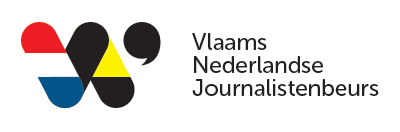 Dit formulier dient gebruikt te worden bij aanvraag van de uitwisselingsbeurzen in het kader van de Vlaams - Nederlandse journalistenbeurs (VNJB). Het volledig ingevulde formulier dient uiterlijk 15 februari 2024 bezorgd te zijn op bovenstaand adres. De gegevens verstrekt in dit formulier zullen enkel worden gebruikt voor de jurering en communicatie in het kader van de journalistenbeurs. Het secretariaat en de leden van de jury verplichten zich tot geheimhouding over de inhoud van de aanvraagformulieren. Alle informatie over de criteria voor het toekennen van de beurzen vindt u op www.vnjb.euDit formulier dient gebruikt te worden bij aanvraag van de uitwisselingsbeurzen in het kader van de Vlaams - Nederlandse journalistenbeurs (VNJB). Het volledig ingevulde formulier dient uiterlijk 15 februari 2024 bezorgd te zijn op bovenstaand adres. De gegevens verstrekt in dit formulier zullen enkel worden gebruikt voor de jurering en communicatie in het kader van de journalistenbeurs. Het secretariaat en de leden van de jury verplichten zich tot geheimhouding over de inhoud van de aanvraagformulieren. Alle informatie over de criteria voor het toekennen van de beurzen vindt u op www.vnjb.euDit formulier dient gebruikt te worden bij aanvraag van de uitwisselingsbeurzen in het kader van de Vlaams - Nederlandse journalistenbeurs (VNJB). Het volledig ingevulde formulier dient uiterlijk 15 februari 2024 bezorgd te zijn op bovenstaand adres. De gegevens verstrekt in dit formulier zullen enkel worden gebruikt voor de jurering en communicatie in het kader van de journalistenbeurs. Het secretariaat en de leden van de jury verplichten zich tot geheimhouding over de inhoud van de aanvraagformulieren. Alle informatie over de criteria voor het toekennen van de beurzen vindt u op www.vnjb.euDit formulier dient gebruikt te worden bij aanvraag van de uitwisselingsbeurzen in het kader van de Vlaams - Nederlandse journalistenbeurs (VNJB). Het volledig ingevulde formulier dient uiterlijk 15 februari 2024 bezorgd te zijn op bovenstaand adres. De gegevens verstrekt in dit formulier zullen enkel worden gebruikt voor de jurering en communicatie in het kader van de journalistenbeurs. Het secretariaat en de leden van de jury verplichten zich tot geheimhouding over de inhoud van de aanvraagformulieren. Alle informatie over de criteria voor het toekennen van de beurzen vindt u op www.vnjb.euDit formulier dient gebruikt te worden bij aanvraag van de uitwisselingsbeurzen in het kader van de Vlaams - Nederlandse journalistenbeurs (VNJB). Het volledig ingevulde formulier dient uiterlijk 15 februari 2024 bezorgd te zijn op bovenstaand adres. De gegevens verstrekt in dit formulier zullen enkel worden gebruikt voor de jurering en communicatie in het kader van de journalistenbeurs. Het secretariaat en de leden van de jury verplichten zich tot geheimhouding over de inhoud van de aanvraagformulieren. Alle informatie over de criteria voor het toekennen van de beurzen vindt u op www.vnjb.euDit formulier dient gebruikt te worden bij aanvraag van de uitwisselingsbeurzen in het kader van de Vlaams - Nederlandse journalistenbeurs (VNJB). Het volledig ingevulde formulier dient uiterlijk 15 februari 2024 bezorgd te zijn op bovenstaand adres. De gegevens verstrekt in dit formulier zullen enkel worden gebruikt voor de jurering en communicatie in het kader van de journalistenbeurs. Het secretariaat en de leden van de jury verplichten zich tot geheimhouding over de inhoud van de aanvraagformulieren. Alle informatie over de criteria voor het toekennen van de beurzen vindt u op www.vnjb.eu1.Persoonlijke gegevensPersoonlijke gegevensPersoonlijke gegevensPersoonlijke gegevensPersoonlijke gegevensPersoonlijke gegevensm/v/xVoornaam en achternaam Geboortedatum en - plaatsNationaliteitRijksregisternummer(Indien Belgische nationaliteit)BSN
(Indien Nederlandse nationaliteitAdresTelefoonnummerE-mailadresWebsiteHeeft eerder de VNJB ontvangenJa, in ….NeenBankgegevens (IBAN)Bankgegevens (BIC)Heeft VNJB leren kennen via:2.Curriculum VitaeCurriculum VitaeCurriculum VitaeToevoegen in bijlageToevoegen in bijlageToevoegen in bijlageToevoegen in bijlage3.BeursprojectBeursprojectBeursprojectUitwisselingsbeurs Uitwisselingsbeurs Uitwisselingsbeurs Medium waarmee de uitwisseling gebeurt (toestemming hoofdredacteur of directe chef bij gastredactie graag als bijlage)Medium waarmee de uitwisseling gebeurt (toestemming hoofdredacteur of directe chef bij gastredactie graag als bijlage)Medium waarmee de uitwisseling gebeurt (toestemming hoofdredacteur of directe chef bij gastredactie graag als bijlage)Periode van de uitwisselingPeriode van de uitwisselingPeriode van de uitwisselingOnderbouwing kandidatuurOnderbouwing kandidatuurOnderbouwing kandidatuurOnderbouwing kandidatuurPlan van aanpak uitwisselingPlan van aanpak uitwisselingPlan van aanpak uitwisselingPlan van aanpak uitwisselingOnkostenOnkostenReiskosten:      Reiskosten:      Verblijfskosten:      Verblijfskosten:      Honorariumvoorstel:
(NB: alleen freelancers!)Honorariumvoorstel:
(NB: alleen freelancers!)Andere:      Andere:      Eventuele andere financieringsbronnen:Eventuele andere financieringsbronnen:Eventuele andere financieringsbronnen:Eventuele andere financieringsbronnen:Totaal gewenste bedrag beursTotaal gewenste bedrag beurs      EUR      EUR4.Aan wie bezorg je dit formulier?Je bezorgt dit formulier per mail, tegen ontvangstbewijs of per post aan:Vlaams-Nederlands Huis deBurenT.a.v. Xander StrooLeopoldstraat 61000 BrusselBelgiëvnjb@deburen.eu Toestemming van hoofdredacteur/ directe chef bij gastredactieBegroting voor reis- en verblijfskosten Curriculum Vitae Eventueel relevante kopieën i.v.m. ervaring…